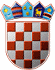            REPUBLIKA HRVATSKA
KRAPINSKO-ZAGORSKA ŽUPANIJA                       Ž U P A NKLASA: 311-01/21-01/83URBROJ: 2140/01-02-21-5Krapina, 24. ožujak  2021.Temeljem Pravilnika za dodjelu potpora tradicionalnim i umjetničkim obrtima, (“Službeni glasnik Krapinsko-zagorske županije”, 36/1.7., 14/18., 31/19., 14/20. i 13/21.) i članka 32. Statuta Krapinsko-zagorske županije (“Službeni glasnik Krapinsko-zagorske županije”, 13/01, 5/06, 14/09, 11/13, 26/13-pročišćeni tekst, 13/18., 5/20. i 10/21.), Župan Krapinsko-zagorske županije donosiODLUKUo dodjeli potpore za obrtna sredstva tradicijskim i umjetničkim obrtimaOdobrava se dodjela potpore  u obliku bespovratnih obrtnih sredstava u pojedinačnom iznosu od 5.000,00 kuna tradicijskim i umjetničkim obrtima na području Krapinsko-zagorske županije, Raspisuje se Javni poziv za dodjelu bespovratnih obrtnih sredstava tradicijskim i umjetničkim obrtima u 2021. godini u tekstu koji se prilaže ovoj Odluci i čini njen sastavni dio,Javni poziv biti će objavljen na web stranici Krapinsko-zagorske županije od 29. ožujka do 12. travnja 2021. godine.Ž U P A N                                                                             Željko Kolar